НА ПОРОГЕ – НОВЫЙ ГОД
(театрализованное представление)Действующие лица:СнежинкиСнегурочкаБаба ЯгаЛешийДед МорозХод праздникаведущий.	Здравствуй, ёлка дорогая,	Снова ты у нас в гостях,	Огоньки опять сверкают	На густых твоих ветвях..	Ярче, ярче пусть сверкает	Ёлка золотом огней,	С Новым годом поздравляем	Дорогих своих гостей!1.Василиса- Хорошая  нынче  погода                       сверкает  и  искрится  лед.	Снежинки  из  старого  года 	Летят  в  наступающий год!2.кирилл	Всем нам  очень  хорошо	весело  сегодня	оттого  что к  нам пришел праздник новогодний!3.Уля-	Здравствуй  елка! 	Как  мы  рады, что  ты  в  гости  к  нам  пришла!	Сколько  ты  детей  счастливых	В  праздник  в гости  позвала!4.Дима--	Вот  как  елка  нарядилась  	И  пришла  к  нам  в  детский  сад	А  у  елки  посмотрите,  сколько  маленьких  ребят!5.Маша-	Елка  смотрит гордо  ввысь	Знает- праздник скоро!                     Огоньки  на  ней  зажглись                          Словно  светофоры!6.Аким	Все, у   елки  в новый  год  	Дружно водят  хоровод	Елочка   красавица, детям  очень нравится!7.Даша	Будем, весело  плясать,                      будем  песни  распевать.	Чтобы  елка  захотела                        в гости  к  нам придти  опять.Все.	Дружно встанем в хоровод,	Здравствуй, здравствуй, Новый год!1.м.н  Дети встают в хоровод, танцуют вокруг ёлки «новогодний  хоровод»  (после танца  усаживаются  на  стулья) ведущий.	Без Снегурочки, друзья,	Праздник нам начать нельзя.	Что   же делать?  Как  нам  быть?                      Нужно  Снегурочку  в  гости  пригласить!                       (Дети  зовут  снегурочку)Все-               Снегурочка!  Приходи  к  нам  на  елочку!	(Хлопают  в  ладоши)     Звучат  бубенцы, заходит  снегурочка                  Снегурочка. Здравствуйте, ребята!	Как наряден зал у вас.	Мне здесь очень нравится.	А ёлка-красавица просто класс!	Все кругом блестит, искрится	Праздник к нам пришёл, друзья,	Будем вместе веселиться.	Дружно, вместе, вы и я.                    Ах, волшебные  снежинки                    Вылетайте  поскорей!                    Покружитесь, потанцуйте                      Со  снегурочкой  своей!2м.н                        (Танец  снежинок)(Пока  танцуют  снежинки, нужно  подготовить  мальчиков  пингвинов, дать коробку  с ключиком)    Ведущая-	Сегодня  к  нам  на праздник пришли  пингвины. И  они  принесли  важное   сообщение.Вбегают три мальчика в костюмах  пингвинов, за ними следит Леший.1-й пингвин.	Я пингвин, не один,Герман	Нас, пингвинов, – стая,	Мы живём среди льдин	И не замерзаем.2-й пингвин.	К вам прислал нас Дед Мороз,Илья	Самолет сюда привёз,	Привезли вам сундучок,	А закрыт он на замок.3-й пингвин.	Сундучок тот не простой,	Не простой и не пустой,Артем	Ключ велел тебе отдать,	Без него не открывать,	Никому не отдавать!Снегурочка. Хорошо, пингвины,	 Ключ уберегу,	 А сундучок под ёлку	 Поставить помогу.Убирают сундучок и ключ под ёлку.Снегурочка.	Ключ найти нелегко,	Ведь он спрятан далеко.Вед:              Вы  ребята  не  сидите, ближе  к елочке  идите!	Мы  по  кругу  все пойдем  дружно  песенку  споем!Снег:            И под  елкой    новый  год 	Пусть  кружится хоровод!3м.н           Исполняется  танец «Вуги-вуги)  (после  танца  садятся  	Дети садятся  на  стулья)Звучит  тревожная  мелодия, вальяжно входит Баба Яга. Пока звучит музыка, Баба Яга обходит зал, то и дело поправляя волосы и глядясь в зеркальце.Баба Яга.	Ишь, как вырядили ёлку	И сверкают как иголки!	А я, Баба Яга – костяная нога,	Все испорчу, истопчу,	Заодно всех проглочу.	Эй, ты! Леший лесной!	Слуга преданный мой!	Что слыхал, что видал?	Расскажи-ка ты мне!Леший выбегает из укрытия и подбегают к Бабе Яге.Леший.	Я скажу, Бабуся!	Все  честно, честно расскажу,                        Все видал, все слыхал .Баба Яга.	Хватит! Говори толком!Леший.	Сундучок стоит под красавицей ёлкой! (На ухо.) В нём богатство.Баба Яга.	Вот бы мне его открыть!	Как же сделать это, братцы?	Как же ключик мне добыть?Леший.	Не горюй, бабка! Знаю я, где ключ лежит.Баба Яга.	Найти, достать и взять	Всё золото моё,	Всё здесь разрушить, поломать	Снегурочке назло.Леший достает из-под ёлки ключ и отдает его Бабе Яге.Леший. 	Вот он, ключик дорогой,	Вот он, ключик золотой.Баба Яга забирает ключ, в этот момент слышится песня Деда Мороза.Баба Яга.	Дед Мороз идет сюда	Бежим скорей, пропала я!Баба Яга и леший мечутся по залу, наконец, прячутся под ёлкой. Входит Дед Мороз Дед Мороз.	Здравствуйте, ребята!	С Новым годом, с Новым годом	Поздравляю всех детей,	Поздравляю всех гостей!	Сколько лиц кругом знакомых,	Сколько здесь друзей моих!	Хорошо мне здесь, как дома,	Среди ёлочек седых.	Был у вас я год назад,	Снова видеть всех я рад	Подросли, большими стали.	А меня-то вы узнали?	Становитесь в хоровод,	Дружно встретим Новый год!                            Хоровод «Динь-дон)».Дед Мороз. Ребята! А я вам привез поздравительные телеграммы от сказочных героев. Отгадайте, кто они.	Всех на свете он добрей,	Лечит он больных зверей,	И однажды бегемота	Вытащил он из болота.	Он известен, знаменит –	Это доктор...Дети.	Айболит.	Это что за очень странный	Человечек деревянный?	На земле и под водой	Ищет ключик золотой.	Всюду нос суёт свой длинный.	Кто же это?Дети.	Буратино!	Он плясун» и певун,	Он веселый говорун,	Он забавная игрушка,	А зовут его...Дети.	Петрушка!Дед Мороз. А теперь поиграем в игру «Чего на ёлке не бывает?». Если предметы, которые я буду называть, есть на ёлке, вы поднимаете руки и кричите «Да!», если нет, то опускаете руки и молчите!	Мягкая игрушка,	Звонкая хлопушка,	Петенька Петрушка,	Старая подушка,	Белые снежинки,	Яркие картинки,	Рваные ботинки,	Плитки шоколадки,	Кони и лошадки,	Зайчики из ватки,	Зимние палатки,	Красные фонарики,	Хлебные сухарики,	Яркие флажки,	Шапки и платки,	Яблоки и шишки,	Петины штанишки,	Вкусные конфеты,	Свежие газеты.Снегурочка. Дедушка Мороз! А ведь ты плясать мастак. Спляши нам.Дед Мороз.	Хоть я внешне и старик,	А плясать вовсю привык.	 Мои верные  друзья!	Мишки, зайки  и  лягушки	Все  мои  елочные  игрушки!	Выходи  к  елочке  	Покажем  класс  Снегурочке!4м.н  Танец  елочных  игрушек   Дед Мороз. Ох, устал, отдохну! Посижу да на вас погляжу. А вы меня пока уважьте, стихи почитайте.встают  около деда  мороза читать  стихи11.Анфиса -Нам  праздник веселый  зима  принесла!  	Зеленая  елка  к  нам  в  гости  пришла!	Она  в  тепле  растаяла, расправила  иголочки	И  с  песнями  веселыми  пришли  мы  к  нашей  елочке!12.Леша-	Здравствуй, елка, дорогая!	Снова ты в  гостях у  нас  	Огоньки опять  сверкают	На  густых  твоих  ветвях!13.Алиса-	Елочку  зеленую в гости мы  позвали,	До  чего  нарядная  елка  в  нашем зале!14. Яна-        Снег в лесу  закутал елку,                      Спрятал  елку  от  ребят,	Ночью елка втихомолку  прибежала  в детский  сад15.Тимофей- Наша елка велика! Наша  елка высока!                       Выше папы, выше мамы,                       Достает  до  потолка!16. Люда-      Как весело, как весело, как радостно кругом.	Мы  песней  елку  встретили, мы  песни  ей  поем!17.Витя-18.Настя-19.ксюша-     У малышек- ребятишек елочка  большая,	Огоньками  и шарам  весело  сверкает!20.Ярослав-  У новогодней  елочки зеленые  иголочки	И  снизу  до  верхушки- красивые  игрушки.21. Нелли -    К нам  на  елку  ой-ой-ой, Дед  Мороз идет  живой.                 	Что  за  щеки? Что за  нос?	А  на  носу  о  крапины, а  глаза  то  папины!Дед Мороз. А теперь давайте поиграем.Дети становятся в хоровод. Дед Мороз дает им пластиковую снежинку. Дети передают ее по кругу под музыку. Когда музыка перестанет звучать, тот, у кого оказалась снежинка, танцует.	Ты лети, лети, снежинка,	Быстро, быстро по рукам.	У кого сейчас снежинка,	Сразу тот станцует нам.Дед Мороз (вспоминая). Ой, ребята! Я вам ведь сундучок послал с подарками. Давайте его откроем. Снегурочка! Внучка! Давай ключ.Снегурочка заглядывает под ёлку, ищет ключ.Снегурочка. Дедушка, ключ пропал.Дед Мороз.	Ребята! Здесь никто не бывал?	Ключ никто не забирал?Дети. Баба Яга!!! Леший!!!Дед Мороз. Ах, вот оно что! Это мы сейчас исправим. Ну-ка елочные  игрушки ,  мои  верные  друзья  и  помощники  приведите-ка мне этих разбойников!Ребята вытаскивают из-под ёлки Бабу Ягу и леших, приводят их к Деду Морозу.Дед Мороз. Давай ключ. Баба Яга!Баба Яга. У меня его нет!Дед Мороз. Отдавай по-хорошему!Баба Яга. Не отдам!Дед Мороз. Отдавай, а то заморожу!Баба Яга. Не отдам!Дед Мороз (дует на Бабу Ягу и лешего и замораживает их,). Ай-яй-яй!!! Как тебе не стыдно! Хотела ребят без подарков оставить!Баба Яга и леший  вместе- Ой, прости нас , Дед Мороз! Мы больше не будем! Не дуй на  нас  а  то  мы  за-мер-за-ем.Дед Мороз. Ребята, простим их?Дети. Простим!Дед Мороз. Тогда давайте веселиться все вместе!5М.Н        Все танцуют, поют песню «               ». Дед Мороз со Снегурочкой раздают подарки.Баба яга-   На  держи  дед  мороз( отдает  ключ).Не хочу  я  больше  злодейством   заниматься.  Снегурочка- (пробует  открыть  замок, замок  не открывается)Ой  дедушка, что-то  не  открывается  сундучок   с  подарками.Дед Мороз-  А  не  получается  ребята ,это  потому, что  ключик  волшебный. И  что  бы ключик  открыл  замок, нам  всем  нужно  закрыть глазки  и  сказать волшебные  слова.  (дети  закрывают  глаза и  повторяют    за Д.М  слова,  пока  дети  говорят  слова ,в это  время  ведущая  откроет  сундук и  Дед  Мороз  раздает  подарки)	Ключик, ключик повернись	Сундучок наш  отворись.	Раз, два, три, открываем  глазки  мы!  Снегурочка-	Спасибо за праздник,	За зимнюю сказку,	За песни, за танцы,	Спасибо за ласку,	Спасибо за ёлку,	Чудесна она!!!Дед  Мороз-   Прощайте  ,взрослые  и  дети,	Теперь  нам  в  лес  идти  пора 	А  через год  у  елки  нашей 	Нас  вновь  встречайте  детвора!Вед:                 Ребята  давайте  поблагодарим    главных гостей  	Нашего  праздника.   «  Спасибо»  До встречи!                          Пусть вам добрый Новый год 
                       Много счастья принесет! 
                       Если были неудачи, было трудно иногда - 
                       В новом будет все иначе, так случается всегда! 
                       Счастья, бодрости, успехов, прочь болезни и беду! 
                       Исполнений всех желаний в наступающем году!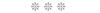 